Name: ________________Date: ________________Period: _______________Civil and human rights graphic organizerThemes:Civil rights: ________________________________________________________________________________________________________________________________________________________________________________________________________________________________________________________________________________________________Human rights: ________________________________________________________________________________________________________________________________________________________________________________________________________________________________________________________________________________________________Nonviolence: _______________________________________________________________________________________________________________________________________________________________________________________________________________________________________________________________________________________________Question: Is nonviolence good way to gain civil rights or is there a more effective method?  Why or why not?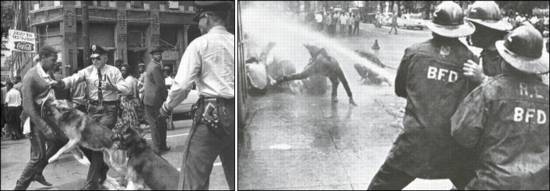 The need for civil and human rights     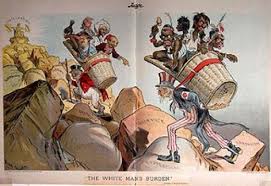 A factor that led to racism and the domination of white people over other races in some countries comes from the idea of ______________________ which began during 1900 and imperialism. Explain in your own words:_________________________________________________________________________________________________________________________________________________________________________________________________________________________________In some areas such as the United States and South Africa, the need for cheap labor was filled by the native people or slaves that were brought into the country from somewhere else. 
Eventually when slavery was abolished or made illegal, there were still ideas that races could not mix. This led to many laws that tried to make people of color work for little money, took away their rights and made them live separate than the white people.Some examples are:______________________________________________________.When a group of people are separated by race it is known as _______________________.Do you think segregation still happens today?_________________________________________________________________________________________________________________________________________________________________________________________________________________________________________________________________________________________________________________________________________________________________________________________________________________________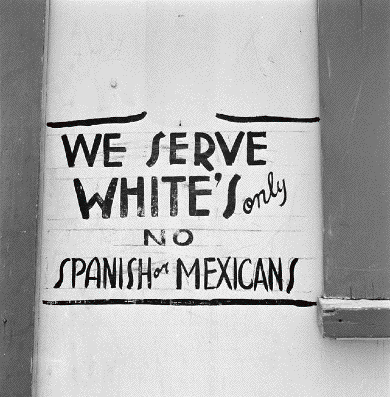 Picture Taken in Illinois, 2010______________________is an Afrikaans word for segregation in South Africa which ended in 1994.Is Apartheid similar to American segregation? Why or why not?_______________________________________________________________________________________________________________________________________________________________________________________________________________________________________________________________________________________________________________________________________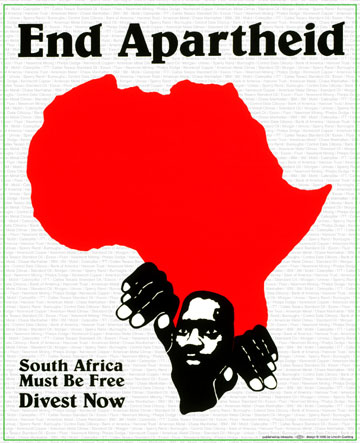 The people fought against:Bigotry: _________________________________________________________________________________________________________________________________________________________________Discrimination: _____________________________________________________________________________________________________________________________________________________________________Racism: ______________________________________________________________________________________________________________________________________________________________________They fought by:Boycotts: ______________________________________________________________________________________________________________________________________________________________________ This is an example of the ___________________________________________.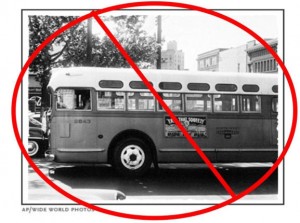 Protests: _____________________________________________________________________________________________________________________________________________________________________Tolerance: ______________________________________________________________________________________________________________________________________________________________________Discussion: How would you fight injustice and fight for civil rights?Is there still a need for civil rights today?Human rights and civil rights big eventsThe Civil Rights act of 1964: _________________________________________________________________________________________________________________________________________________________________________________________________________________________________________________________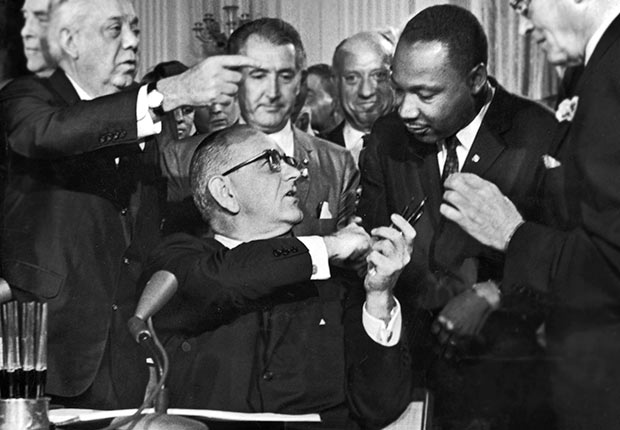 The African charter on human and people’s rights: ____________________________________________________________________________________________________________________________________________________________________________________________________________________________________________________________________________________________________________________________________________Why is it important for human and civil rights to be available to everyone? Does that happen in the United States or are there things to work on?_____________________________________________________________________________________________________________________________________________________________________________________________________________________________________________________________________________________________________________________________________________________________________________________________________________________________________________________________________________________________________________________________________________________________________________________________________________________________________________________________________________________________________________________________________________________________________________________________________________________________________________________________________________________________________________________________________________________________________________________________________________________________________________________________________________________________________________________________________________________________________________________________________________________________________________________________________________________________________________________________________________________________________________